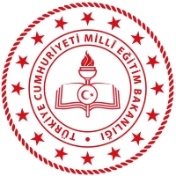 9) Aşağıdaki tabloda ülkemizin zengin tarihi ve kültürel birikimine bağlı olarak bugüne kadar UNESCO Dünya Mirası Listesi’nde yer alan bazı kültürel varlıklar ve şehirler verilmiştir. Tablodaki boşlukları tamamlayınız.9) Aşağıdaki tabloda ülkemizin zengin tarihi ve kültürel birikimine bağlı olarak bugüne kadar UNESCO Dünya Mirası Listesi’nde yer alan bazı kültürel varlıklar ve şehirler verilmiştir. Tablodaki boşlukları tamamlayınız.ŞehirKültürel Varlıklar………………………….BergamaKonya……………………………Kars……………………………………………………….Divriği Ulu CamiiDenizli……………………………10) Aşağıdaki tabloda bazı şehirlerimiz verilmiştir. Bu şehirlerimizde yaygın olan turizm türlerini örnekteki gibi yazınız.10) Aşağıdaki tabloda bazı şehirlerimiz verilmiştir. Bu şehirlerimizde yaygın olan turizm türlerini örnekteki gibi yazınız.ŞehirTurizm TürüMersinKıyı turizmi, mağara turizmi, kültür turizmi, inanç turizmiAntalya……………………………………………………………………………….İstanbul……………………………………………………………………………….Bursa……………………………………………………………………………….İzmir……………………………………………………………………………….Niğde……………………………………………………………………………….8) Aşağıdaki tabloda bazı şehirlerimiz verilmiştir. Bu şehirlerimizde yer alan coğrafi işaretli ürünlerden birer tane örnek yazınız.8) Aşağıdaki tabloda bazı şehirlerimiz verilmiştir. Bu şehirlerimizde yer alan coğrafi işaretli ürünlerden birer tane örnek yazınız.ŞehirCoğrafi İşaretli ÜrünlerAdanaAdana KebabıKütahya……………………………Kayseri……………………………Mersin……………………………Trabzon……………………………Hatay……………………………